あるものと、別のあるものとを結びつけて考えることによって、考えがより確かになり、それぞれだけではわからない新しい考えや見方を得たり、新しい発想が生まれたりします。リンクチャートは、二つ以上のを並べ、結びつけて考えるときに使うチャートです。どのような観点で関連づけたのか、関連づけることによってどのような発想が得られたのかをメモしておくと、思考の流れが可視化され、見直したときにわかりやすくなります。リンクチャートで関連づける事柄は、「具体例と具体例」「過去のできごとと現在のできごと」「事実と自分自身の体験」などさまざまな場合が考えられます。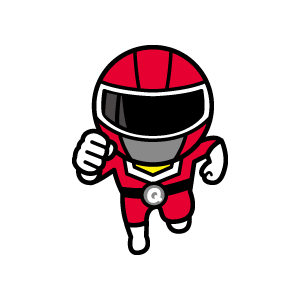 上の図では、「バリアフリー化について、『十分進んだ』『まあまあ進んだ』と考えている割合は、層ほど高い。」という事実（調査結果）と、祖父の乗るを押したときの自分自身の体験とを関連づけることで、自分なりの考えを得ています。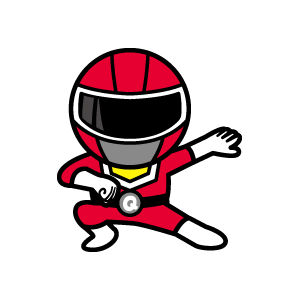 